ИЗВЕЩЕНИЕо наличии оснований для признания жилых домов пустующимиКировский районный исполнительный комитет, в рамках реализации Указа Президента Республики Беларусь №116 от 24 марта 2021 года «Об отчуждении жилых домов в сельской местности и совершенствовании работы с пустующими домами», информирует о наличии оснований для признания пустующими следующие жилые дома, расположенные на территории Любоничского сельского Совета№п/пМестонахожде-ние пустующего домаЛица, включая наследников, которым предположительно принадлежит на праве собственности домСрок непроживания в жилом домеРазме-ры/площадь жилого домаГод постройкиМатериал стенЭтажностьПодземная этажность Составные части и принадлеж-ности жилого домаНахождение дома в аварийном состоянии или угрозе обвалаЗемельный участокФотография1д.Власовичи, ул.Центральная д.3Лапицкая Тамара Михайловна,Стоянович Сергей Михайлович,Стоянович Евгений Михайлович10лет4,5 м*12,0м,54,0м.кв.1967бревенчатыеодноэтаж-ныйотсутствуетне имеетсянаходится в аварийном состоянииправо не зарегистриро-вано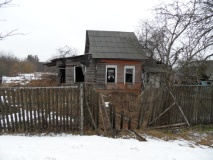 2д.Власовичи,ул.Центральнаяд.24Кравченко Мария ИвановнаЛазакович Галина НикифоровнаЛазакович Игорь Казимирович15лет5,00м*11,00м42,00кв.м.1991бревенчатыеодноэтаж-ныйотсутствуетне имеетсянаходится в аварийном состоянииправо не зарегистриро-вано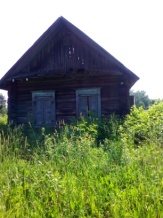 3.д.Морховичи,ул.Центральная д.39Орешко Ульяна ИвановнаЧижонок Петр ПетровичЧижонок Дмитрий Петрович30лет6,5м*6,0м,39,0кв.м1939бревенчатыеодноэтаж-ныйотсутствуетне имеетсянаходится в аварийном состоянииправо не зарегистриро-вано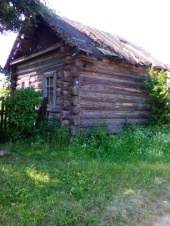 4.аг.Любоничи, ул.Полюсная,д.142Солонович Екатерина Павловна20 лет8,0м*5,0м,40,0кв.м1918бревенчатыеодноэтаж-ныйотсутствуетне имеетсянаходится в аварийном состоянииправо не зарегистриро-вано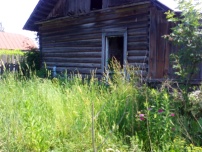 5.д.Костричи, ул.Централная, д.55Бержанин Яков Яковлевич15 лет42,00кв.м1961бревенчатыеодноэтаж-ныйотсутствуетне имеетсянаходится в аварийном состоянииБержанин Яков Яковлевич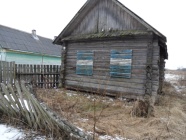           В случае намерения использовать жилой дом для проживания правообладателям (наследникам) необходимо в течение 1 месяца со дня опубликования данного извещения уведомить об этом Любоничский сельский исполнительный комитет, посредством электронной почты   (kirovsk-lub@mogilev.by), почты (213930 Могилёвская  область, Кировский район, агрогородокЛюбоничи, улица Центральная, д.20А) с приложением копии документов, подтверждающих принадлежность жилого дома на праве собственности или копии документов, подтверждающих принятие наследства; копии документа, удостоверяющего личность.В  случае отказа от прав на указанный жилой дом -  письменное заявление (согласие) на его снос. Заявление (согласие) на снос жилого дома должно быть  подано лично либо подлинность подписи лица на нем должна быть засвидетельствована нотариально.           Не предоставление письменного уведомления о намерении использовать дом, является отказом от права собственности на жилой дом.   В данном случае в отношении указанных жилых домов будет принято решение о признании их пустующими с последующей подачей заявление в суд о признании их бесхозяйным и передаче  в собственность административно-территориальной единице.          В случае намерения использовать жилой дом для проживания правообладателям (наследникам) необходимо в течение 1 месяца со дня опубликования данного извещения уведомить об этом Любоничский сельский исполнительный комитет, посредством электронной почты   (kirovsk-lub@mogilev.by), почты (213930 Могилёвская  область, Кировский район, агрогородокЛюбоничи, улица Центральная, д.20А) с приложением копии документов, подтверждающих принадлежность жилого дома на праве собственности или копии документов, подтверждающих принятие наследства; копии документа, удостоверяющего личность.В  случае отказа от прав на указанный жилой дом -  письменное заявление (согласие) на его снос. Заявление (согласие) на снос жилого дома должно быть  подано лично либо подлинность подписи лица на нем должна быть засвидетельствована нотариально.           Не предоставление письменного уведомления о намерении использовать дом, является отказом от права собственности на жилой дом.   В данном случае в отношении указанных жилых домов будет принято решение о признании их пустующими с последующей подачей заявление в суд о признании их бесхозяйным и передаче  в собственность административно-территориальной единице.          В случае намерения использовать жилой дом для проживания правообладателям (наследникам) необходимо в течение 1 месяца со дня опубликования данного извещения уведомить об этом Любоничский сельский исполнительный комитет, посредством электронной почты   (kirovsk-lub@mogilev.by), почты (213930 Могилёвская  область, Кировский район, агрогородокЛюбоничи, улица Центральная, д.20А) с приложением копии документов, подтверждающих принадлежность жилого дома на праве собственности или копии документов, подтверждающих принятие наследства; копии документа, удостоверяющего личность.В  случае отказа от прав на указанный жилой дом -  письменное заявление (согласие) на его снос. Заявление (согласие) на снос жилого дома должно быть  подано лично либо подлинность подписи лица на нем должна быть засвидетельствована нотариально.           Не предоставление письменного уведомления о намерении использовать дом, является отказом от права собственности на жилой дом.   В данном случае в отношении указанных жилых домов будет принято решение о признании их пустующими с последующей подачей заявление в суд о признании их бесхозяйным и передаче  в собственность административно-территориальной единице.          В случае намерения использовать жилой дом для проживания правообладателям (наследникам) необходимо в течение 1 месяца со дня опубликования данного извещения уведомить об этом Любоничский сельский исполнительный комитет, посредством электронной почты   (kirovsk-lub@mogilev.by), почты (213930 Могилёвская  область, Кировский район, агрогородокЛюбоничи, улица Центральная, д.20А) с приложением копии документов, подтверждающих принадлежность жилого дома на праве собственности или копии документов, подтверждающих принятие наследства; копии документа, удостоверяющего личность.В  случае отказа от прав на указанный жилой дом -  письменное заявление (согласие) на его снос. Заявление (согласие) на снос жилого дома должно быть  подано лично либо подлинность подписи лица на нем должна быть засвидетельствована нотариально.           Не предоставление письменного уведомления о намерении использовать дом, является отказом от права собственности на жилой дом.   В данном случае в отношении указанных жилых домов будет принято решение о признании их пустующими с последующей подачей заявление в суд о признании их бесхозяйным и передаче  в собственность административно-территориальной единице.          В случае намерения использовать жилой дом для проживания правообладателям (наследникам) необходимо в течение 1 месяца со дня опубликования данного извещения уведомить об этом Любоничский сельский исполнительный комитет, посредством электронной почты   (kirovsk-lub@mogilev.by), почты (213930 Могилёвская  область, Кировский район, агрогородокЛюбоничи, улица Центральная, д.20А) с приложением копии документов, подтверждающих принадлежность жилого дома на праве собственности или копии документов, подтверждающих принятие наследства; копии документа, удостоверяющего личность.В  случае отказа от прав на указанный жилой дом -  письменное заявление (согласие) на его снос. Заявление (согласие) на снос жилого дома должно быть  подано лично либо подлинность подписи лица на нем должна быть засвидетельствована нотариально.           Не предоставление письменного уведомления о намерении использовать дом, является отказом от права собственности на жилой дом.   В данном случае в отношении указанных жилых домов будет принято решение о признании их пустующими с последующей подачей заявление в суд о признании их бесхозяйным и передаче  в собственность административно-территориальной единице.          В случае намерения использовать жилой дом для проживания правообладателям (наследникам) необходимо в течение 1 месяца со дня опубликования данного извещения уведомить об этом Любоничский сельский исполнительный комитет, посредством электронной почты   (kirovsk-lub@mogilev.by), почты (213930 Могилёвская  область, Кировский район, агрогородокЛюбоничи, улица Центральная, д.20А) с приложением копии документов, подтверждающих принадлежность жилого дома на праве собственности или копии документов, подтверждающих принятие наследства; копии документа, удостоверяющего личность.В  случае отказа от прав на указанный жилой дом -  письменное заявление (согласие) на его снос. Заявление (согласие) на снос жилого дома должно быть  подано лично либо подлинность подписи лица на нем должна быть засвидетельствована нотариально.           Не предоставление письменного уведомления о намерении использовать дом, является отказом от права собственности на жилой дом.   В данном случае в отношении указанных жилых домов будет принято решение о признании их пустующими с последующей подачей заявление в суд о признании их бесхозяйным и передаче  в собственность административно-территориальной единице.          В случае намерения использовать жилой дом для проживания правообладателям (наследникам) необходимо в течение 1 месяца со дня опубликования данного извещения уведомить об этом Любоничский сельский исполнительный комитет, посредством электронной почты   (kirovsk-lub@mogilev.by), почты (213930 Могилёвская  область, Кировский район, агрогородокЛюбоничи, улица Центральная, д.20А) с приложением копии документов, подтверждающих принадлежность жилого дома на праве собственности или копии документов, подтверждающих принятие наследства; копии документа, удостоверяющего личность.В  случае отказа от прав на указанный жилой дом -  письменное заявление (согласие) на его снос. Заявление (согласие) на снос жилого дома должно быть  подано лично либо подлинность подписи лица на нем должна быть засвидетельствована нотариально.           Не предоставление письменного уведомления о намерении использовать дом, является отказом от права собственности на жилой дом.   В данном случае в отношении указанных жилых домов будет принято решение о признании их пустующими с последующей подачей заявление в суд о признании их бесхозяйным и передаче  в собственность административно-территориальной единице.          В случае намерения использовать жилой дом для проживания правообладателям (наследникам) необходимо в течение 1 месяца со дня опубликования данного извещения уведомить об этом Любоничский сельский исполнительный комитет, посредством электронной почты   (kirovsk-lub@mogilev.by), почты (213930 Могилёвская  область, Кировский район, агрогородокЛюбоничи, улица Центральная, д.20А) с приложением копии документов, подтверждающих принадлежность жилого дома на праве собственности или копии документов, подтверждающих принятие наследства; копии документа, удостоверяющего личность.В  случае отказа от прав на указанный жилой дом -  письменное заявление (согласие) на его снос. Заявление (согласие) на снос жилого дома должно быть  подано лично либо подлинность подписи лица на нем должна быть засвидетельствована нотариально.           Не предоставление письменного уведомления о намерении использовать дом, является отказом от права собственности на жилой дом.   В данном случае в отношении указанных жилых домов будет принято решение о признании их пустующими с последующей подачей заявление в суд о признании их бесхозяйным и передаче  в собственность административно-территориальной единице.          В случае намерения использовать жилой дом для проживания правообладателям (наследникам) необходимо в течение 1 месяца со дня опубликования данного извещения уведомить об этом Любоничский сельский исполнительный комитет, посредством электронной почты   (kirovsk-lub@mogilev.by), почты (213930 Могилёвская  область, Кировский район, агрогородокЛюбоничи, улица Центральная, д.20А) с приложением копии документов, подтверждающих принадлежность жилого дома на праве собственности или копии документов, подтверждающих принятие наследства; копии документа, удостоверяющего личность.В  случае отказа от прав на указанный жилой дом -  письменное заявление (согласие) на его снос. Заявление (согласие) на снос жилого дома должно быть  подано лично либо подлинность подписи лица на нем должна быть засвидетельствована нотариально.           Не предоставление письменного уведомления о намерении использовать дом, является отказом от права собственности на жилой дом.   В данном случае в отношении указанных жилых домов будет принято решение о признании их пустующими с последующей подачей заявление в суд о признании их бесхозяйным и передаче  в собственность административно-территориальной единице.          В случае намерения использовать жилой дом для проживания правообладателям (наследникам) необходимо в течение 1 месяца со дня опубликования данного извещения уведомить об этом Любоничский сельский исполнительный комитет, посредством электронной почты   (kirovsk-lub@mogilev.by), почты (213930 Могилёвская  область, Кировский район, агрогородокЛюбоничи, улица Центральная, д.20А) с приложением копии документов, подтверждающих принадлежность жилого дома на праве собственности или копии документов, подтверждающих принятие наследства; копии документа, удостоверяющего личность.В  случае отказа от прав на указанный жилой дом -  письменное заявление (согласие) на его снос. Заявление (согласие) на снос жилого дома должно быть  подано лично либо подлинность подписи лица на нем должна быть засвидетельствована нотариально.           Не предоставление письменного уведомления о намерении использовать дом, является отказом от права собственности на жилой дом.   В данном случае в отношении указанных жилых домов будет принято решение о признании их пустующими с последующей подачей заявление в суд о признании их бесхозяйным и передаче  в собственность административно-территориальной единице.          В случае намерения использовать жилой дом для проживания правообладателям (наследникам) необходимо в течение 1 месяца со дня опубликования данного извещения уведомить об этом Любоничский сельский исполнительный комитет, посредством электронной почты   (kirovsk-lub@mogilev.by), почты (213930 Могилёвская  область, Кировский район, агрогородокЛюбоничи, улица Центральная, д.20А) с приложением копии документов, подтверждающих принадлежность жилого дома на праве собственности или копии документов, подтверждающих принятие наследства; копии документа, удостоверяющего личность.В  случае отказа от прав на указанный жилой дом -  письменное заявление (согласие) на его снос. Заявление (согласие) на снос жилого дома должно быть  подано лично либо подлинность подписи лица на нем должна быть засвидетельствована нотариально.           Не предоставление письменного уведомления о намерении использовать дом, является отказом от права собственности на жилой дом.   В данном случае в отношении указанных жилых домов будет принято решение о признании их пустующими с последующей подачей заявление в суд о признании их бесхозяйным и передаче  в собственность административно-территориальной единице.          В случае намерения использовать жилой дом для проживания правообладателям (наследникам) необходимо в течение 1 месяца со дня опубликования данного извещения уведомить об этом Любоничский сельский исполнительный комитет, посредством электронной почты   (kirovsk-lub@mogilev.by), почты (213930 Могилёвская  область, Кировский район, агрогородокЛюбоничи, улица Центральная, д.20А) с приложением копии документов, подтверждающих принадлежность жилого дома на праве собственности или копии документов, подтверждающих принятие наследства; копии документа, удостоверяющего личность.В  случае отказа от прав на указанный жилой дом -  письменное заявление (согласие) на его снос. Заявление (согласие) на снос жилого дома должно быть  подано лично либо подлинность подписи лица на нем должна быть засвидетельствована нотариально.           Не предоставление письменного уведомления о намерении использовать дом, является отказом от права собственности на жилой дом.   В данном случае в отношении указанных жилых домов будет принято решение о признании их пустующими с последующей подачей заявление в суд о признании их бесхозяйным и передаче  в собственность административно-территориальной единице.          В случае намерения использовать жилой дом для проживания правообладателям (наследникам) необходимо в течение 1 месяца со дня опубликования данного извещения уведомить об этом Любоничский сельский исполнительный комитет, посредством электронной почты   (kirovsk-lub@mogilev.by), почты (213930 Могилёвская  область, Кировский район, агрогородокЛюбоничи, улица Центральная, д.20А) с приложением копии документов, подтверждающих принадлежность жилого дома на праве собственности или копии документов, подтверждающих принятие наследства; копии документа, удостоверяющего личность.В  случае отказа от прав на указанный жилой дом -  письменное заявление (согласие) на его снос. Заявление (согласие) на снос жилого дома должно быть  подано лично либо подлинность подписи лица на нем должна быть засвидетельствована нотариально.           Не предоставление письменного уведомления о намерении использовать дом, является отказом от права собственности на жилой дом.   В данном случае в отношении указанных жилых домов будет принято решение о признании их пустующими с последующей подачей заявление в суд о признании их бесхозяйным и передаче  в собственность административно-территориальной единице.          В случае намерения использовать жилой дом для проживания правообладателям (наследникам) необходимо в течение 1 месяца со дня опубликования данного извещения уведомить об этом Любоничский сельский исполнительный комитет, посредством электронной почты   (kirovsk-lub@mogilev.by), почты (213930 Могилёвская  область, Кировский район, агрогородокЛюбоничи, улица Центральная, д.20А) с приложением копии документов, подтверждающих принадлежность жилого дома на праве собственности или копии документов, подтверждающих принятие наследства; копии документа, удостоверяющего личность.В  случае отказа от прав на указанный жилой дом -  письменное заявление (согласие) на его снос. Заявление (согласие) на снос жилого дома должно быть  подано лично либо подлинность подписи лица на нем должна быть засвидетельствована нотариально.           Не предоставление письменного уведомления о намерении использовать дом, является отказом от права собственности на жилой дом.   В данном случае в отношении указанных жилых домов будет принято решение о признании их пустующими с последующей подачей заявление в суд о признании их бесхозяйным и передаче  в собственность административно-территориальной единице.          В случае намерения использовать жилой дом для проживания правообладателям (наследникам) необходимо в течение 1 месяца со дня опубликования данного извещения уведомить об этом Любоничский сельский исполнительный комитет, посредством электронной почты   (kirovsk-lub@mogilev.by), почты (213930 Могилёвская  область, Кировский район, агрогородокЛюбоничи, улица Центральная, д.20А) с приложением копии документов, подтверждающих принадлежность жилого дома на праве собственности или копии документов, подтверждающих принятие наследства; копии документа, удостоверяющего личность.В  случае отказа от прав на указанный жилой дом -  письменное заявление (согласие) на его снос. Заявление (согласие) на снос жилого дома должно быть  подано лично либо подлинность подписи лица на нем должна быть засвидетельствована нотариально.           Не предоставление письменного уведомления о намерении использовать дом, является отказом от права собственности на жилой дом.   В данном случае в отношении указанных жилых домов будет принято решение о признании их пустующими с последующей подачей заявление в суд о признании их бесхозяйным и передаче  в собственность административно-территориальной единице.          В случае намерения использовать жилой дом для проживания правообладателям (наследникам) необходимо в течение 1 месяца со дня опубликования данного извещения уведомить об этом Любоничский сельский исполнительный комитет, посредством электронной почты   (kirovsk-lub@mogilev.by), почты (213930 Могилёвская  область, Кировский район, агрогородокЛюбоничи, улица Центральная, д.20А) с приложением копии документов, подтверждающих принадлежность жилого дома на праве собственности или копии документов, подтверждающих принятие наследства; копии документа, удостоверяющего личность.В  случае отказа от прав на указанный жилой дом -  письменное заявление (согласие) на его снос. Заявление (согласие) на снос жилого дома должно быть  подано лично либо подлинность подписи лица на нем должна быть засвидетельствована нотариально.           Не предоставление письменного уведомления о намерении использовать дом, является отказом от права собственности на жилой дом.   В данном случае в отношении указанных жилых домов будет принято решение о признании их пустующими с последующей подачей заявление в суд о признании их бесхозяйным и передаче  в собственность административно-территориальной единице.          В случае намерения использовать жилой дом для проживания правообладателям (наследникам) необходимо в течение 1 месяца со дня опубликования данного извещения уведомить об этом Любоничский сельский исполнительный комитет, посредством электронной почты   (kirovsk-lub@mogilev.by), почты (213930 Могилёвская  область, Кировский район, агрогородокЛюбоничи, улица Центральная, д.20А) с приложением копии документов, подтверждающих принадлежность жилого дома на праве собственности или копии документов, подтверждающих принятие наследства; копии документа, удостоверяющего личность.В  случае отказа от прав на указанный жилой дом -  письменное заявление (согласие) на его снос. Заявление (согласие) на снос жилого дома должно быть  подано лично либо подлинность подписи лица на нем должна быть засвидетельствована нотариально.           Не предоставление письменного уведомления о намерении использовать дом, является отказом от права собственности на жилой дом.   В данном случае в отношении указанных жилых домов будет принято решение о признании их пустующими с последующей подачей заявление в суд о признании их бесхозяйным и передаче  в собственность административно-территориальной единице.